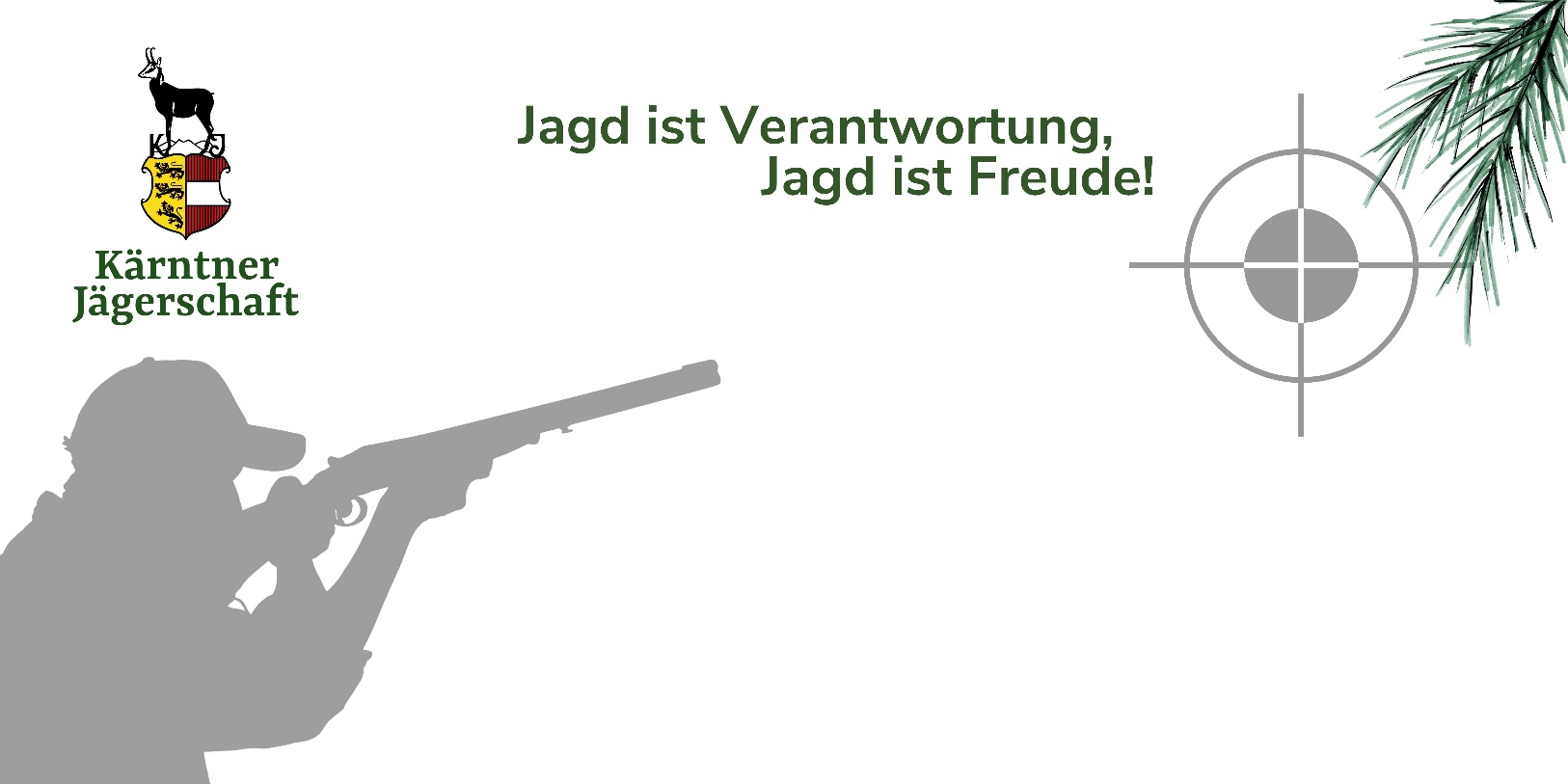 Ergebnis Mannschaftsführer - WettkampfRangBundeslandSchützeKugelSchrot (x3)Gesamt1.KärntenWOLTE Heimo46231152.SteiermarkNIEGELHELL Alexander50211133.SalzburgMAYR MELNHOF Max46211094.OberösterreichBERNHARDT Hans-Jörg4620106WienFRÖSTL Karl49191065.NiederösterreichGLÖCKL Bernhard50171016.BurgenlandSCHÖN Peter481799TirolEGGER Franz4817997.VorarlbergHAGEN Heinz501698